Chartered Officers 1950August 7, 1951 Ripley Michigan                 President         Ralph Voetsch           Houghton                 1st Vice              Peter Ebert                Ripley                2nd Vice             John Kezele                Ahmeek                3rd Vice              Arnold Sebbas          Dollar Bay                Secretary          Leonard Shiroda      Hurontown                Treasurer         Fred Swanson           Atlantic Mine                Trustees           Albert Lanyon          Wolverine                                            Frank Lockwood     Hubbell                                            Paul Niemi                 ChassellThere were 15 departments as members of the CCVFAExecutive Officers ListOfficers of 1959                      President         Robert King              Hubbell                      1st Vice              Toivo Dahl                Dollar Bay                      2nd Vice             Emery Ruelle           Hancock                     3rd Vice              William Nara            Bootjack                     Secretary          Lou Koepel                Hubbell                     Treasurer         Henry Verran           Hurontown                     Trustees           Gino Lucchesi           South Range                                                 Wallace Codere        Lake Linden                                                 Oscar Jarvis                QuincyThere were 22 departments as members of the CCVFAOfficers of 1975                President         Bill Kotila                   Quincy                1st Vice              Waldo Backman       Dollar Bay                2nd Vice             Oliver Aho                  Ripley                3rd Vice              Ralph Van Wagner  L’Anse                Secretary          Jim Chappell             Houghton                Treasurer         Jim Ahola                   Hancock                Trustees           Dominic Spagnotti   Ahmeek                                            Clarence Dwyer        Calumet                                            Gary Lyytinen            Otter LakeThere were 26 departments as members of the CCVFAOfficers of 1990                      President         Jim Stevens              Bootjack                      1st Vice              Ed Beauchamp       Hubbell                      2nd Vice             Harold Weijola       Boston                     3rd Vice              Rick Sarazin            Bootjack                     Secretary          Jim Chappell            Houghton                     Treasurer         John Partanen         Dollar Bay (1978-1990)                                                 Brian Rimpela         Chassell (unexpired Term)                     Trustees           Bob Matfolk              Dollar Bay                                                 Uno Isaacson           Lac La Belle                                                 Chris Lajimodiere  Lake LindenThere were 34 departments as members of the CCVFAArticle 8  ~ Tournament SECTION 1     The CCVFA Tournament and meeting to be held on the Last Saturday in the month of June.   SECTION 2     The Host Department will receive $300.00 for the CCVFA Tournament. SECTION 3     The host department will set rules of the tournament with the approval of the Executive Committee in a joint meeting which will be held in the first or second week of May, prior to the tournament date.  SECTION 4    Only those members listed on the office roster of the CCVFA as of January 1st of the current year shall be eligible to participate in the tournament races.  All membership dues must be paid before June 1st or that department will into be allowed to participate in the CCVFA Tournament. SECTION 5    The CCVFA has set official point scoring system that must be used for the dress parade, races and floats for the tournament.  The pointy system will be the following: 1st Place 30 points, 2nd Place 20 points, 3rd Place 10 Points.  Only these points plus the attendance points will be counted as in the past.  All departments that enter and participate in a race shall receive  25 participation points.  Should a department be disqualified during a race it shall have 10 pints deducted from 25 participation points for that race. SECTION 6    A department can have only one (1) Float.  This float can be a non-active apparatus and must be placed first in line before all members or Active fire apparatus. . SECTION 7    If at the end of the tournament, 2 or more teams are tied for first, second or third place the percentage of members present at the meeting will be used as a tie breaker.  Ifa tie still exists, a percentage of members who marched in the dress parade will be used as a tie breaker. SECTION 8    If a department is currently awaiting the start of the parade and is dispatched to an emergency that department will receive 100% of the participate points. The department will not be allowed to accept point’s from the judge’s score.  SECTION 9 ~ Trophies     The host department will provide trophies for first, second, and third place for each race, marching, float and for the first, second and third place finish for the overall tournament winners. SECTION 10    The Association will reimburse up to $75.00 for the host department for the purpose of purchasing a trophy for the overall winner of the CCVFA Tournament to keep permanently in conjunction with the Hancock Trophy which will remain the traveling trophy.  Amended June 5, 1995. SECTION 11    The Association will purchase plaques for both Fire Department of the Year and Firefighter of the year.  The application deadline for both of these awards is May 1st. These plaques are to be in conjunction with the proper certificate of recognition.  The Len Shiroda Memorial trophy will per presented to the Fire Fighter of the Year.  SECTION 12    Applications for FFOTY and FDOFTY are available from the CCVFA Secretary.  Applicants must be received by May 1st. 5Article 4 ~ Duties of Officers ~ Continued SECTION 9The President, Secretary and Treasurers badges are to be turned into the CCVFA when their term is completed and a past officer badge is issued. Article 5 ~ Bylaws & AmendedSECTION 1     The by-laws may be amended at the quarterly March Meeting by a majority of all votes cast by members present.  By-laws must be effect for one (1) year after change unless it is a legal issue.  Article 6SECTION 1     The Secretary and Treasurer will be paid $125.00 a year, payable at the January meeting as long as there is $300 or more in the treasury.  Amended 12/07/1996  SECTION 2     The Host Department will receive $300.00 for the CCVFA Tournament.   SECTION 3     The Secretary of the CCVFA has the duty of composing resolutions for such as Special Achievements deaths, injuries, retirements, all pertaining to the fire service and to include public service such as EMS and other performances other than fire service duty. It will be the duty of each department to inform the secretary of these notices so that they can be distributed. SECTION 4     A Death Benefit of $500.00 will be paid to the beneficiary of a firefighter dying in the line of duty. Provided that his/her department is participating member of the CCVFA.  Beneficiaries include immediate family such as a spouse, children or parents of a fallen firefighter.  Article 7 ~ Awards     The CCVFA has established the following awards which may be given annually to person who are nominated by departments in good standing. Citizen Award     Given to a citizen of the community who by act of bravery or service to the community, performs above what is normally expected of a citizen. Life Saving Award     An act, by which a firefighter either on or off duty, who saves the life of a person by performing first aid or rescue. Bravery Award     An act of bravery, by a firefighter either on or off duty who risks his/her life above the normal call of duty to save or attempt to save the life of another person protecting life or property. Medal Of Honor     An award given to the family of a firefighter who gave his/her lift to protect life and property. Years of Service     Award given to any firefighter for 15 years or more of service. This award will be given in 5 year increments.   Meritorious Award     An Award given to any firefighter for acts above and beyond the normal call of duty not necessarily invoking a lifesaving act.      Departments who wish to nominate an individual for individuals for an award should submit an application letter on department letterhead describing the act.  This description should include detains such as the date, time and other facts that are important.  The award category will be determined by the Executive Committee. Submissions must be received by the CCVFA Secretary no later than May 1st.  Executive Officers List ~ ContinuedOfficers of 1995                President             Larry Joosten             Lake Linden                1st Vice                  Dan Sarazin                Bootjack                2nd Vice                 Doug Strieter             Chassell                3rd Vice                 Larry Fallon                Hancock                Secretary             Sean Jacques               Laurium                Treasurer            Dale Belanger             Hurontown                Trustees              Norbert Miller             Lake Linden                                               Wendell Carlson         Lac La Belle                                                John Roth                     HurontownThere were 35 departments as members of the CCVFAOfficers of 2000                      President         Tim Gasperich        Calumet Village                      1st Vice              John Roth                Hurontown                      2nd Vice             Fran St. Armour    Chassell                     3rd Vice              Ron Parker              Lake Linden                     Secretary          Pat Boberg              Calumet Township                     Treasurer         Dick Richards         Quincy Franklin                     Trustees           John Gedda              Hancock                                                 David Mattila          Adams Township                                                  Dave Koskiniemi  Calumet Village There were 35 departments as members of the CCVFAOfficers of 2006                      President         Bob Brunet             Hancock                      1st Vice              Roger Heikkila      Calumet Township                      2nd Vice             John Britz               Hurontown                     3rd Vice              Al Jurkanis              Houghton                     Secretary          Annette Butina      Adams Township                     Treasurer         Dick Richards         Quincy Franklin                     Trustees           Dale Belanger         Hurontown                                                 David Mattila          Adams Township                                                  Dan Zubiena           LauriumThere were 35 departments as members of the CCVFAOfficers of 2021                      President         Michael Pionke     Stanton Township                      1st Vice              Darren Niemi        Adams Township                      2nd Vice             Patrick Boberg     Calumet Township                     3rd Vice              Jon Dittmann         Bootjack Fire & Rescue                     Secretary          Annette Butina      Adams Township                     Treasurer         Dan Zubiena          Laurium Fire                     Trustees           Dan Dulong            Quincy Franklin Han/twp                                                 Michael Mayo        Aura Fire                                                 Curtis Judson         Chassell Fire & RescueThere were 34 departments as members of the CCVFA41Copper Country Volunteer Firefighters’ AssociationConstitution and Bylaws Last Amended March 15, 2007SECTION 1     This association shall be known as the Copper Country Volunteer Firefighters’ Association (CCVFA)SECTION 2     The purpose of the CCVFA is to create a close relationship between the fire departments of the Copper Country including mutual aid for fire protection for any or all members in good standing with the CCVFA, to settle such problems that them come before the various departments, and fund raising for the benefit of all fire departments in good standing with the Association. SECTION 3     Any organized fire department in any city, town or township in the Copper Country may be eligible for membership. The dues shall be sent at $30.00 annually as set by action March 15, 2007.     Membership bills will be sent out in January of each year from the treasurer.  Membership dues are payable by June 1st of hear year, after that they become delinquent.      All membership dues must to be paid before June 1, or that department will not be allowed to participate in the Copper Country Fire Tournament.      Current rosters are to be revived by the association secretary by January Association Meeting.      Those eligible to become associate members shall be individuals, firms, corporations, institutions, societies, association’s boards, bureaus or commissions wishing to assist in attaining the objectives of this association and will pay the normal fee to join and belong.  SECTION 4    After three years of non-payment of dues, the delinquent department will receive on final notice and at the next quarterly meeting will be expelled with a notification letter send by the Treasurer.  In order to re-instated the delinquent department must pay all dues to a maximum of three years. Article 2 ~ Executive Committee SECTION 1     The Officers/Executive Committ4ee of the CCVFA shall consist of one (1) President, three (3) Vice Presidents; one (1) Secretary; one (1) Treasurer; and three (3) Trustees      The officers shall constitute the Executive Committee.  There will be no more than (2) members from one (1) Department on the Executive Committee at any given time. SECTION 2     The officers of the CCVFA Shall be elected at the quarterly meeting to be held in September meeting and shall be declared elected by receiving a majority of all votes cast. SECTION 3     Each officer shall hold office for one (1) year, until such time a successor has been duly elected.  SECTION 4    If a vacancy shall occur in any office, before that office term has expired, the Executive Committee may appoint a member to that office for the unexpired term. Article 3 ~ MeetingsSECTION 1     The CCVFA shall meet quarterly (January, March, June & September) and the meetings shall be held by the department which has been selected at the previous meeting of the CCFVFA.      The Date and time of the meeting shall be decided by the department entertaining the CCVFA.      The Host department shall notify the Association Secretary two (2) months in advance of the meeting.      The Secretary shall send notification to all departments in the CCVFA notifying them of the said meeting.      The Host department that will have meeting in January, March and September will receive a $50.00 stipend to help defray the cost of hosting the meeting. The department hosting the meeting will charge $4.00 each for each member weather or not they choose to eat. Article 3 ~ Meetings ~ Continued DelegatesSECTION 2     All members of the CCVFA present shall have power to vote on all motions. SECTION 3     Any Member of the CCVFA present shall have a voice in the meeting.  Article 4 ~ Duties of OfficersSECTION 1~President     It shall be the duty of the President of preside over all meeting of the CCVFA and the Executive Committee Meetings. SECTION 2~Vice Presidents     It shall be the duty of the Vice President to assist the President and to perform and the President’s duties in his absence.  SECTION ~ Secretary      It shall be the duty of the Secretary, to answer all communications.  To keep accurate, complete records of all proceedings of meeting of the CCVFA, and the Executive Committee.  To sign with the Treasurer, all checks of the CCVFA.  SECTION 4 ~ Treasurer      It shall be the duty of the Treasurer to receive all monies of the CCVFA his/her books shall be in order all time, he/she may give a correct account of the finances of the CCVFA. To sign with the Secretary, all checks of the CCVFA. SECTION 5 ~ Trustees     It shall be the duty of the trustees to audit all books annually and they are the nominating committee for the elections in September SECTION 6 ~ Executive Committee    It shall be the duty of the President to preside over all meeting of the CCVFA and the Executive Committee meetings. SECTION 7     If any officer shall fail to be present at two (2) or more consecutive regular meetings without a reasonable execute, the office shall be declared vacant and a successor elected or appointed. SECTION 8     At the Annual Tournament, all officers are requested to wear their department’s uniforms.  23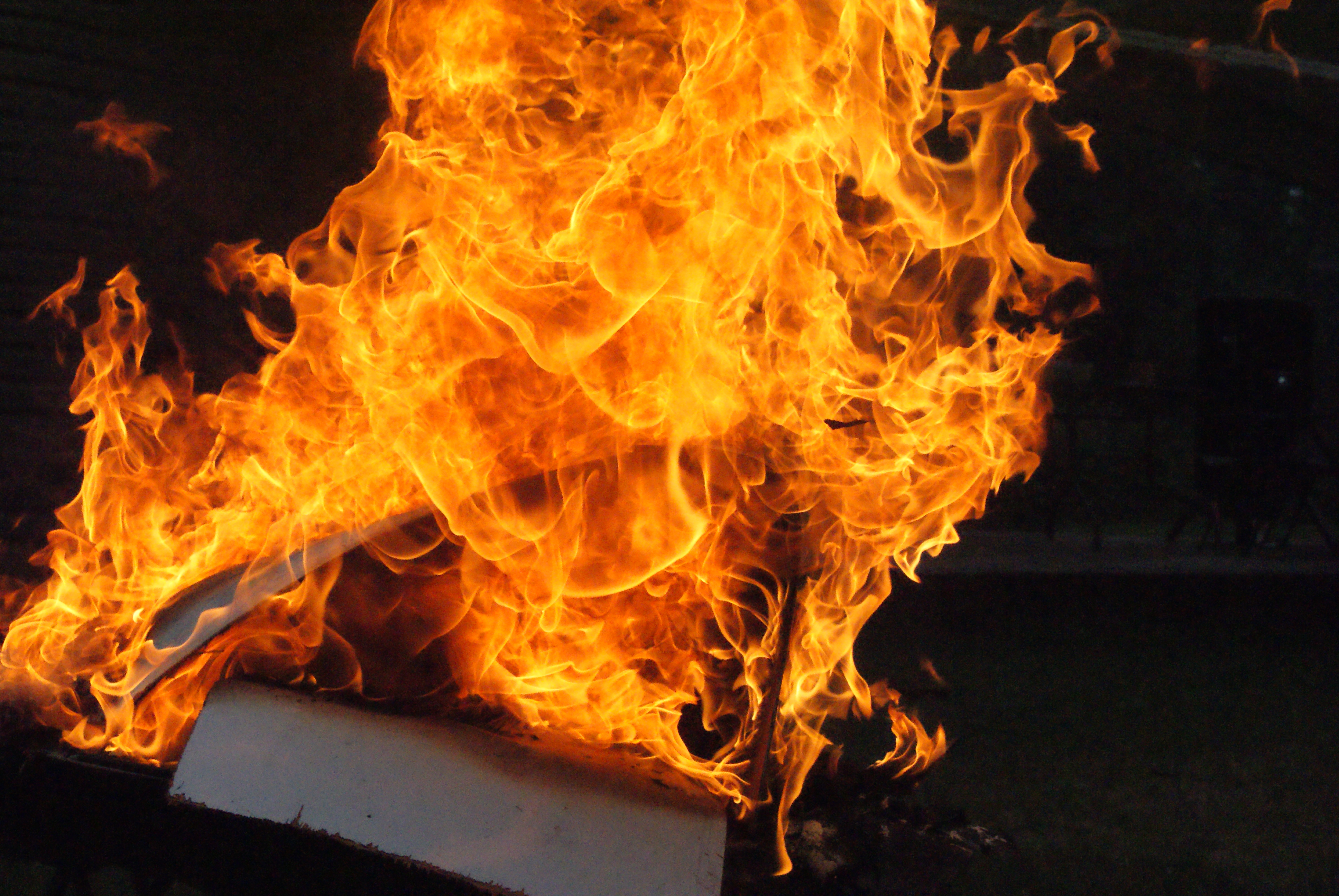 